управление по физической культуры, сПорту и молОдежой политикЕ администрации города комсомольска-на-амуремуниципальное образовательное учреждение дополнительного образования «центр внешкольной работы «юность»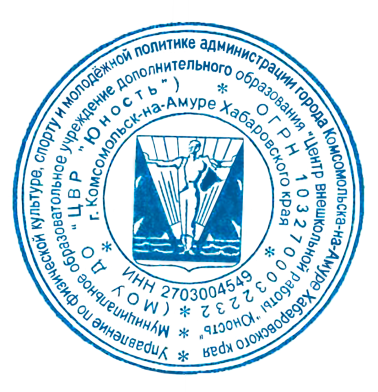 ДОПОЛНИТЕЛЬНАЯ  ОБЩЕОБРАЗОВАТЕЛЬНАЯ ОБЩЕРАЗВИВАЮЩАЯ ПРОГАММАХудожественной направленностиразноуровневая«Я рисую»Возраст учащихся: 8-13 летСрок реализации: 3 годаАвтор-составитель:                      Комышева Яна Александровна,педагог дополнительного образованияг. Комсомольск-на-Амуре2023гСОДЕРЖАНИЕ1. Комплекс основных характеристик…………………………………………...31.1 Пояснительная записка………………………………………………….…31.2 Учебный план первого года обучения………………………………….…61.3 Содержание программы первого года обучения………………………....61.4 Планируемые результаты первого года обучения……………………….61.5 Учебный план второго года обучения………………………………….…71.6 Содержание программы второго года обучения………………………....71.7 Планируемые результаты второго года обучения………………………..81.8 Учебный план третьего года обучения……………………………………81.9 Содержание программы третьего года обучения…………………….......81.10 Планируемые результаты третьего года обучения….………………….92. Комплекс организационно-педагогических условий…………………..…...102.1 Условия реализации программы…………………………………………102.2 Формы предоставления результата……………………………………....102.3 Оценочные материалы……………………………………………………102.4 Методические материалы………………………………………………...102.5 Календарный учебный график первого года обучения….……………..112.6 Календарный учебный график второго года обучения………………...142.7 Календарный учебный график третьего года обучения………………..173. Список литературы……………………………………………………………21Приложение 1…………………………………………………………………….22Приложение 2…………………………………………………………………….241. Комплекс основных характеристик1.1 Пояснительная запискаДополнительная общеобразовательная программа «Я рисую» интегрированная, уровень стартовый, разработана на основе нормативно–правовых документов: -    Федеральный Закон от 29 декабря 2012 г. № 273 «Об образовании в Российской Федерации»;Распоряжение Правительства Российской Федерации от 4.09.2014 г. № 1726-р «Об утверждении Концепции развития дополнительного  образования  детей»;Постановление Главного государственного санитарного врача Российской Федерации от 28.09.2020 г. № 28 «об утверждении санитарных правил СП 2.4. 3648-20 «Санитарно-эпидемиологические требования к организациям воспитания, обучения, отдыха и оздоровления детей и молодежи»;Приказ Минпросвещения России от 09.11.2018 г. № 196 «Об утверждении порядка организации и осуществления образовательной деятельности по дополнительным общеобразовательным программам»;письмо Министерства образования и науки Российской Федерации от 18 ноября 2015 г. № 09-3242 «О направлении информации» (вместе с «Методическими рекомендациями по проектированию дополнительных общеразвивающих программ (включая разноуровневые программы)»);Концепция персонифицированного дополнительного образования детей в Хабаровском крае. Утверждена распоряжением правительства от 05.08.2019 №645-рп;Стандарт услуги по организации и осуществлению образовательной деятельности по дополнительным общеобразовательным (дополнительным общеразвивающим) программам детям в организациях, осуществляющих образовательную деятельность, на территории Хабаровского края (приказ Министерства образования и науки Хабаровского края от 30.01.2019 № 2);Положение о дополнительной общеобразовательной программе, реализуемой в Хабаровском крае (приказ Министерства образования и науки Хабаровского  края № 383 П от 26.09.2019)            -    Федеральный проект «Успех каждого ребёнка» с 1 октября 2018г-31 декабря 2024г. Формирование эффективной системы выявления, поддержки и развития способностей и талантов у детей и молодежи, основанной на принципах справедливости, всеобщности и направленной на самоопределение и профессиональную ориентацию всех обучающихся.           -    Распоряжения  Правительства Хабаровского края от 23 января 2015г №20-рп «О ходе реализации основных направлений государственной  молодёжной политики в Хабаровском крае». Концепция государственной молодёжной политики Хабаровского края на период до 2025 года,  разработана в целях обеспечения интересов общества и молодёжи Хабаровского края в области государственной молодёжной политики.-Устав МОУ ДО «ЦВР «Юность».Направление программыДополнительная общеобразовательная программа «Я рисую» разноуровневая,  имеет художественную направленность. Актуальность, педагогическая целесообразность.Программа ориентирована на формирование и развитие творческих способностей ребёнка, эстетическое восприятие мира, самовыражение, способность творчески смотреть на окружающий мир.Занимаясь в изостудии, ребенок развивает художественно-эстетический вкус, образное и пространственное мышление.АдресатПрограмма рассчитана на детей школьного возраста от 8 до 13 лет.Сложность учебного материала планируется учитывая возраст и способности детей, а также организации деятельности педагога по реализации дополнительной общеобразовательной программы «Я рисую».Объём программы и режим работыСрок реализации программы 3 года.Занятия проходят в очной, дистанционной  форме. Занятия проводятся с перерывом на отдых.Форма организации занятий – групповая.Цель и задачиЦель:Формирование и развитие творческих способностей детей через изобразительную деятельность.Задачи:Предметные:Ознакомить детей с различными жанрами и техниками изобразительной деятельности.Обучить основам живописи и рисунка.Научить работать различными художественными материалами.Метапредметные:Воспитать умение взаимодействовать с коллективом.Развить необходимые социально-трудовые, коммуникативные и творческопоисковые навыки, требующиеся для социальной действительности.Личностные:Развитие у детей художественно-эстетического вкуса.Развить художественную фантазию и умение передавать своё эмоциональное состояние посредствам художественной деятельности.Воспитать умение презентовать свои работы, участвовать в коллективных мероприятияхМотивировать детей к изобразительной деятельности по средствам участия в конкурсах и выставках. 1.2 Учебный план первого года обучения.1.3 Содержание программы первого года обучения.Введение. Инструктаж по технике безопасности в учебном кабинете и учреждении.  Знакомство с принадлежностями для изобразительной деятельности и их свойствами. Входящий мониторинг.2. Живопись.Теория. Знакомство с различными жанрами живописи. Рассмотрение и разбор произведений художников. Освоение азов владения простейшими инструментами. Изучение основ цветоведения.Практика. Создание творческих работ в различных жанрах живописи, применяя полученные знания.3. Рисунок.Теория. Знакомство с различными приемами рисунка. Освоение графических навыков. Передача пространства штрихом. Использование линий для передачи формы предмета.Практика. Создание творческих работ, применяя полученные навыки.4. Композиция.Теория. Знакомство с основными законами композиции, с правилами компоновки изображения на листе. Развитие пространственных представлений. Умение выбирать главный композиционный центр. Перспектива.Практика. Создание творческих работ, используя изученные приемы и законы композиции.1.4 Планируемые результаты первого года обученияПредметные:-Ребенок будет знать различные жанры живописи и рисунка, основы цветоведения, начальные графические навыки. -Усвоит азы живописи, композиции и рисунка. -Будет знать основные законы композиции. Будет уметь передавать форму предмета.Метапредметные:-Научится организовывать самостоятельную деятельность, выбирать средства для реализации творческого замысла.Личностные:-Научится взаимодействовать с коллективом-Научится оформлять творческие работы к конкурсам и выставкам. 1.5 Учебный план второго года обучения1.6 Содержание программы второго года обучения.Введение.Инструктаж по технике безопасности в учебном кабинете и учреждении. Знакомство с наглядными пособиями. Входящий мониторинг.Живопись.Теория. Повторение раннее изученного материала. Углубленное изучение цветоведение. Ознакомление с зависимостью цвета от расстояния и источника освещения, изменение цвета под воздействием окружающей среды.Практика. Создание творческих работ в различных жанрах живописи, применяя полученные знания.Рисунок.Теория. Повторение раннее изученного материала. Зарисовки и эскизы с натуры. Проработка навыков работы карандашами различной твердости и мягкости. Рисунок от наброска до раскрытия формы.Практика. Создание творческих работ, применяя полученные навыки.Композиция.Теория. Повторение раннее изученного материала. Изучение и определение цветовой гаммы. Перспективная организация форм в широкой области. Смысловая связь форм и предметов, объединенных различными действиями. Определение цветовой гаммы для выбранных сюжетов.Практика. Создание творческих работ, используя изученные приемы и законы композиции.1.7 Планируемые результаты второго года обученияПредметные:-Ребенок будет знать, от чего зависит цвет и его изменения, цветовую гамму и как ее применять. -Будет уметь делать зарисовки и эскизы.Метапредметные:-Расширит представление о возможностях и видах изобразительной деятельности. -Будет уметь самостоятельно находить решения поставленных задач.Личностные:-Научится презентовать свои работы. -Применять полученные знания в своей творческой деятельности. 1.8 Учебный план третьего года обучения1.9 Содержание программы третьего года обученияВведение.Инструктаж по технике безопасности в учебном кабинете и учреждении. Знакомство с наглядным пособием. Входящий мониторинг.Живопись.Теория. Повторение и закрепление раннее изученного материала. Постановки с передачей пространства, цвета, объема. Преобразование цвета под воздействием окружающей среды. Изменение цвета в зависимости от источника света. Практика.  Создание творческих работ в различных жанрах живописи, применяя полученные знания. Рисунок.Теория. Повторение и закрепление раннее изученного материала. Аналитическое рисование различных форм. Пространственное перспективное перемена формы. Соотношение пропорций фигур относительно друг друга.Практика. Создание творческих работ, применяя полученные навыки.Композиция.Теория. Повторение и закрепление раннее изученного материала. Цветовое решение в одном цвете или тоне. Значимость атмосферы, окружающей среды, формы движения, объединенной одной тематикой с тоном, цветом. Значение цвета в характеристике объекта, изменение цвета в тенях.Практика. Создание творческих работ, используя изученные приемы и законы композиции.1.10 Планируемые результаты третьего года обученияПредметные:-Ребенок будет знать, как меняется цвет фигуры в зависимости от окружающей среды и освещения. -Будет уметь выделять главное в композиции, соотносить пропорции фигур относительно друг друга.  -Рисовать в перспективе и с натуры передавая пространство, объем, цвет.Метапредметные:-Будет уметь вести диалог, определять цели и пути их достижения.-Оценивать и анализировать результаты творческой деятельности.Личностные:-Научатся анализировать свою работу и работы коллектива, наблюдать, сравнивать форму предмета. -Будут уметь находить оригинальные композиционные решения. -Будет демонстрировать навыки творческого сотрудничества со сверстниками и взрослым.2. Комплекс организационно-педагогических условий2.1 Условия реализации программы.Занятия проводятся в изостудии. Теоретическая часть занятия проводится в устной форме, с использованием наглядного пособия и мультимедийного сопровождения. Практическая часть занятия проводится за мольбертами на различных форматах бумаги, используя материалы и инструменты для рисования.2.2 Формы предоставления результатов.В начале учебного года и в конце проводится мониторинг учащихся. В течение всего времени обучения учащиеся участвуют в конкурсах разного уровня и формы проведения, выставках. По окончании освоения программы готовится итоговая выставка работ. Личностный результат оценивается методом наблюдения.2.3 Оценочные материалы.Протоколы мониторинга (Приложение№ 1), диагностика (Приложение№ 2), дипломы, грамоты, благодарности.2.4 Методические материалы.Наглядно-теоретическая и мультимедийная база в виде пособий, репродукций и живописных работ, иллюстраций. Дидактический и раздаточный материал. Схемы и литературные произведения искусства. 2.5 Календарный учебный график первого года обучения.2.6 Календарный учебный график второго года обучения.2.7 Календарный учебный график третьего года обучения.3. Список литературы.1. Голубева О., Основы композиции. – М.: Искусство, 2004. – 47 с.2. Коровина Т.Н., Рисуем портрет. - Харьков-Белгород: Клуб семейного досуга, 2011. – 12 с.3. Крошо Э., Как рисовать. Акварель. – М.: АСТ, 2003. – 4 с.4. Крупенкова О., Рисуем 50 персонажей любимых сказок. – Минск: Попурри, 2001.5. Крупенкова О., Рисуем 50 персонажей любимых сказок. – Минск: Попурри, 2001.6. Ладушки. Русские народные сказки, песенки, потешки/ Под ред. А.Б. Сапрыгина. – М.: Ростэн-Пресс, 20027. Марковская А.А., Рисуем животных. – Белгород: Клуб семейного досуга, 2011. – 4 с.8. Пенова В.П., Рисуем натюрморт. – Харьков: Клуб семейного досуга, 2011. – 3 с.9. Пенова В.П., Рисуем растения. – Харьков: Клуб семейного досуга, 2011. – 12 с.10. Печенежский А.Н., Рисуем пейзаж. - Харьков-Белгород: Клуб семейного досуга, 2011. – 11 с.11. Сарафанова Н. А., Подарки к праздникам. – М.: Мир книги, 2005.12. Селютин И., Как рисовать пейзаж. – М.: АСТ, 2005.13. Стивен Ч., Учитесь рисовать человека в движении. – Минск: Попурри, 2002.14. Шматова О., Самоучитель по рисованию гуашью. – М.: Эксмо, 2005. – 10 с.Приложение №1МОНИТОРИНГ«Владение детьми изобразительной деятельностью и развития их творчества»Анализ продукта деятельности.Передача формы:Форма передана точно – 3 балла;Есть незначительные искажения – 2 балла;Искажения значительные, форма не удалась – 1 балл.Строение предмета:Части расположены верно – 3 балла;Есть незначительные искажения – 2 балла;Части предмета расположены не верно – 1 балл.Передача пропорций предмета в изображении:Пропорции предмета соблюдаются – 3 балла;Есть незначительные искажения – 2 балла;Пропорции предмета переданы не верно – 1 балл.Композиция:- расположение на листе:По всему листу – 3 балла;На пол листа – 2 балла;Не продумана, носит случайный характер – 1 балл.- отношение по величине разных изображений:Соблюдается пропорциональность – 3 баллаЕсть незначительные искажения – 2 балла;Пропорциональность передана не верно – 1 балл.Цвет:- цветовое решение изображения:Реальный цвет предметов – 3 балла;Есть отступление от реальной окраски – 2 балла;Цвет предметов передан не верно – 1 балл.- разнообразие цветовой гаммы:Многоцветная гамма – 3 балла;Преобладание нескольких цветов или оттенков – 2 балла;Изображение выполнено в одном цвете – 1 балл.Анализ процесса деятельности.Уровень самостоятельности:Выполняет задание самостоятельно, при необходимости задает вопросы – 3 балла;Требуется незначительная помощь, вопросы задает редко – 2 балла;Необходима поддержка, вопросы не задает – 1 балл.Шкала уровней:Низкий уровень 8-12 баллов.Средний уровень 13-18 баллов.Высокий уровень 19-24 баллов.Приложение№ 2Параметры развития учащихся в художественной деятельности.Шкала уровней:«В» - высокий уровень развития«С» - средний уровень развития«Н» - низкий уровень развитияРАССМОТРЕНОна заседании методического объединенияПротокол № _1____от «__01__»_09_ 2023__ г.           СОГЛАСОВАНОПедагогическим советомМОУ ДО «ЦВР «Юность»Протокол № __1____от «_01_»_09__ 2023__ г.           УТВЕРЖДАЮДиректор МОУ ДО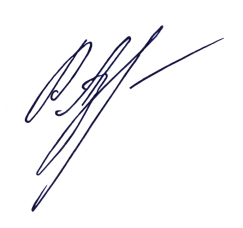 «ЦВР «Юность»_________А.Л. РусаковаПриказ №_117________ от «__01__»_09_ 2023__ г.           периодПродолжительность занятияКол – во занятий в неделюКол – во часов в неделюКол – во недельКол – во часов в годпервый год обучения2ч2436144второй год обучения2ч2436144третий год обучения2ч3636216№ п/пНазвание раздела, блока, модуляКоличество часовКоличество часовКоличество часовФорма контроля№ п/пНазвание раздела, блока, модуляВсегоТеорияПрактикаФорма контроля1Введение211Опрос, мониторинг2Живопись52646Мониторинг  3Рисунок40436Мониторинг  4Композиция50644Участие в выставках, конкурсахИтого за год14417127№ п/пНазвание раздела, блока, модуляКоличество часовКоличество часовКоличество часовФорма контроля№ п/пНазвание раздела, блока, модуляВсегоТеорияПрактикаФорма контроля1Введение211Опрос, мониторинг2Живопись52646Мониторинг 3Рисунок40436Мониторинг 4Композиция50644Участие в выставках, конкурсахИтого за год14417127№ п/пНазвание раздела, блока, модуляКоличество часовКоличество часовКоличество часовФорма контроля№ п/пНазвание раздела, блока, модуляВсегоТеорияПрактикаФорма контроля1Введение211Опрос, мониторинг2Живопись821270Мониторинг, выставка3Рисунок48444Мониторинг, выставка4Композиция841074Участие в выставках, конкурсахИтого за год21627189МесяцДатаТема занятияФорма проведенияКол-во часовФорма контроляПримечаниеСентябрьВведение. Композиция «Осень»Очная2Входящий мониторингСентябрьЖивопись «Осень»Очная2Итоговое рисование,Выставка итоговых работСентябрьЖивопись «Осень»Очная2Итоговое рисование,Выставка итоговых работСентябрьЖивопись «Постановка»Очная2Итоговое рисование,Выставка итоговых работСентябрьРисунок «Предметы быта»Очная2Итоговое рисование,Выставка итоговых работСентябрьРисунок «Предметы быта»Очная2Итоговое рисование,Выставка итоговых работСентябрьКомпозиция «Пожилой человек» Очная2Итоговое рисование,Выставка итоговых работСентябрьКомпозиция «Пожилой человек»Очная2Итоговое рисование,Выставка итоговых работОктябрьЖивопись «Пейзаж»Очная2Итоговое рисование,Выставка итоговых работОктябрьЖивопись «Пейзаж»Очная2Итоговое рисование,Выставка итоговых работОктябрьРисунок «Фрукты»Очная2Итоговое рисование,Выставка итоговых работОктябрьРисунок «Фрукты»Очная2Итоговое рисование,Выставка итоговых работОктябрьКомпозиция «Семья»Очная2Итоговое рисование,Выставка итоговых работОктябрьКомпозиция «Семья»Очная2Итоговое рисование,Выставка итоговых работОктябрьЖивопись «Постановка»Очная2Итоговое рисование,Выставка итоговых работОктябрьКомпозиция «Шар»Очная2Итоговое рисование,Выставка итоговых работНоябрь Рисунок «Геометрические формы»Очная2Итоговое рисование,Выставка итоговых работНоябрь Рисунок «Геометрические формы»Очная2Итоговое рисование,Выставка итоговых работНоябрь Живопись «Постановка»Очная2Итоговое рисование,Выставка итоговых работНоябрь Композиция «Тигр»Очная2Итоговое рисование,Выставка итоговых работНоябрь Композиция «Тигр»Очная2Итоговое рисование,Выставка итоговых работНоябрь Живопись «Животный мир»Очная2Итоговое рисование,Выставка итоговых работНоябрь Живопись «Животный мир»Очная2Итоговое рисование,Выставка итоговых работНоябрь Композиция по собственному замыслуОчная2Итоговое рисование,Выставка итоговых работдекабрьРисунок «Постановка»Очная2Итоговое рисование,Выставка итоговых работдекабрьРисунок «Постановка»Очная2Итоговое рисование,Выставка итоговых работдекабрьЖивопись «Зимний пейзаж»Очная2Итоговое рисование,Выставка итоговых работдекабрьЖивопись «Зимний пейзаж»Очная2Итоговое рисование,Выставка итоговых работдекабрьКомпозиция «Новогодние мотивы» Очная2Итоговое рисование,Выставка итоговых работКомпозиция «Новогодние мотивы»2Живопись «Постановка»2Композиция «Животный мир»2Январь Композиция «Животный мир»2Итоговое рисование,Выставка итоговых работЯнварь Рисунок «Постановка»2Итоговое рисование,Выставка итоговых работЯнварь Рисунок «Постановка»2Итоговое рисование,Выставка итоговых работЯнварь Живопись «Городская среда»2Итоговое рисование,Выставка итоговых работЯнварь Живопись «Городская среда»2Итоговое рисование,Выставка итоговых работЯнварь Композиция «Портрет»2Итоговое рисование,Выставка итоговых работЯнварь Композиция «Портрет»2Итоговое рисование,Выставка итоговых работЯнварь Живопись «Морской пейзаж»2Итоговое рисование,Выставка итоговых работФевраль Живопись «Морской пейзаж»2Итоговое рисование,Выставка итоговых работФевраль Рисунок «Растительный мир»2Итоговое рисование,Выставка итоговых работФевраль Рисунок «Растительный мир»2Итоговое рисование,Выставка итоговых работФевраль Композиция «Военный»2Итоговое рисование,Выставка итоговых работФевраль Композиция «Военный»2Итоговое рисование,Выставка итоговых работФевраль Живопись «Цветы»2Итоговое рисование,Выставка итоговых работФевраль Живопись «Портрет»2Итоговое рисование,Выставка итоговых работФевраль Композиция «Птичий двор»2Итоговое рисование,Выставка итоговых работМартРисунок «Постановка»2Итоговое рисование,Выставка итоговых работМартРисунок «Постановка»2Итоговое рисование,Выставка итоговых работМартКомпозиция «Цветочный мир»2Итоговое рисование,Выставка итоговых работМартКомпозиция «Цветочный мир»2Итоговое рисование,Выставка итоговых работМартЖивопись «Весенний пейзаж»2Итоговое рисование,Выставка итоговых работМартЖивопись «Весенний пейзаж»2Итоговое рисование,Выставка итоговых работМартКомпозиция «Растительный мир»2Итоговое рисование,Выставка итоговых работМартЖивопись «Космос»2Итоговое рисование,Выставка итоговых работАпрель Рисунок «Пейзаж»2Итоговое рисование,Выставка итоговых работАпрель Рисунок «Пейзаж»2Итоговое рисование,Выставка итоговых работАпрель Композиция «Космос»2Итоговое рисование,Выставка итоговых работАпрель Композиция «Космос»2Итоговое рисование,Выставка итоговых работАпрель Композиция «Животный мир»2Итоговое рисование,Выставка итоговых работЖивопись «Растительный мир»2Живопись «Растительный мир»2Рисунок «Постановка»2Май Рисунок «Постановка»2Май Композиция «Работа по личному замыслу»2Май Композиция «Работа по личному замыслу»2Май Живопись «Городской пейзаж»2Май Живопись «Городской пейзаж»2Май Рисунок «Животный мир»2Май Рисунок «Животный мир»2Май Живопись «Постановка»2МесяцДатаТема занятияФорма проведенияКол-во часовФорма контроляПримечаниеСентябрьВведение. Композиция «Осень»Очная2Входящий мониторингСентябрьЖивопись «Осень»Очная2Итоговое рисование,Выставка итоговых работСентябрьЖивопись «Осень»Очная2Итоговое рисование,Выставка итоговых работСентябрьЖивопись «Постановка»Очная2Итоговое рисование,Выставка итоговых работСентябрьРисунок «Предметы быта»Очная2Итоговое рисование,Выставка итоговых работСентябрьРисунок «Предметы быта»Очная2Итоговое рисование,Выставка итоговых работСентябрьКомпозиция «Пожилой человек» Очная2Итоговое рисование,Выставка итоговых работСентябрьКомпозиция «Пожилой человек»Очная2Итоговое рисование,Выставка итоговых работОктябрьЖивопись «Пейзаж»Очная2Итоговое рисование,Выставка итоговых работОктябрьЖивопись «Пейзаж»Очная2Итоговое рисование,Выставка итоговых работОктябрьРисунок «Фрукты»Очная2Итоговое рисование,Выставка итоговых работОктябрьРисунок «Фрукты»Очная2Итоговое рисование,Выставка итоговых работОктябрьКомпозиция «Семья»Очная2Итоговое рисование,Выставка итоговых работОктябрьКомпозиция «Семья»Очная2Итоговое рисование,Выставка итоговых работОктябрьЖивопись «Постановка»Очная2Итоговое рисование,Выставка итоговых работОктябрьКомпозиция «Шар»Очная2Итоговое рисование,Выставка итоговых работНоябрь Рисунок «Геометрические формы»Очная2Итоговое рисование,Выставка итоговых работНоябрь Рисунок «Геометрические формы»Очная2Итоговое рисование,Выставка итоговых работНоябрь Живопись «Постановка»Очная2Итоговое рисование,Выставка итоговых работНоябрь Композиция «Тигр»Очная2Итоговое рисование,Выставка итоговых работНоябрь Композиция «Тигр»Очная2Итоговое рисование,Выставка итоговых работНоябрь Живопись «Животный мир»Очная2Итоговое рисование,Выставка итоговых работНоябрь Живопись «Животный мир»Очная2Итоговое рисование,Выставка итоговых работНоябрь Композиция по собственному замыслуОчная2Итоговое рисование,Выставка итоговых работдекабрьРисунок «Постановка»Очная2Итоговое рисование,Выставка итоговых работдекабрьРисунок «Постановка»Очная2Итоговое рисование,Выставка итоговых работдекабрьЖивопись «Зимний пейзаж»Очная2Итоговое рисование,Выставка итоговых работдекабрьЖивопись «Зимний пейзаж»Очная2Итоговое рисование,Выставка итоговых работдекабрьКомпозиция «Новогодние мотивы» Очная2Итоговое рисование,Выставка итоговых работКомпозиция «Новогодние мотивы»2Живопись «Постановка»2Композиция «Животный мир»2Январь Композиция «Животный мир»2Итоговое рисование,Выставка итоговых работЯнварь Рисунок «Постановка»2Итоговое рисование,Выставка итоговых работЯнварь Рисунок «Постановка»2Итоговое рисование,Выставка итоговых работЯнварь Живопись «Городская среда»2Итоговое рисование,Выставка итоговых работЯнварь Живопись «Городская среда»2Итоговое рисование,Выставка итоговых работЯнварь Композиция «Портрет»2Итоговое рисование,Выставка итоговых работЯнварь Композиция «Портрет»2Итоговое рисование,Выставка итоговых работЯнварь Живопись «Морской пейзаж»2Итоговое рисование,Выставка итоговых работФевраль Живопись «Морской пейзаж»2Итоговое рисование,Выставка итоговых работФевраль Рисунок «Растительный мир»2Итоговое рисование,Выставка итоговых работФевраль Рисунок «Растительный мир»2Итоговое рисование,Выставка итоговых работФевраль Композиция «Военный»2Итоговое рисование,Выставка итоговых работФевраль Композиция «Военный»2Итоговое рисование,Выставка итоговых работФевраль Живопись «Цветы»2Итоговое рисование,Выставка итоговых работФевраль Живопись «Портрет»2Итоговое рисование,Выставка итоговых работФевраль Композиция «Птичий двор»2Итоговое рисование,Выставка итоговых работМартРисунок «Постановка»2Итоговое рисование,Выставка итоговых работМартРисунок «Постановка»2Итоговое рисование,Выставка итоговых работМартКомпозиция «Цветочный мир»2Итоговое рисование,Выставка итоговых работМартКомпозиция «Цветочный мир»2Итоговое рисование,Выставка итоговых работМартЖивопись «Весенний пейзаж»2Итоговое рисование,Выставка итоговых работМартЖивопись «Весенний пейзаж»2Итоговое рисование,Выставка итоговых работМартКомпозиция «Растительный мир»2Итоговое рисование,Выставка итоговых работМартЖивопись «Космос»2Итоговое рисование,Выставка итоговых работАпрель Рисунок «Пейзаж»2Итоговое рисование,Выставка итоговых работАпрель Рисунок «Пейзаж»2Итоговое рисование,Выставка итоговых работАпрель Композиция «Космос»2Итоговое рисование,Выставка итоговых работАпрель Композиция «Космос»2Итоговое рисование,Выставка итоговых работАпрель Композиция «Животный мир»2Итоговое рисование,Выставка итоговых работЖивопись «Растительный мир»2Живопись «Растительный мир»2Рисунок «Постановка»2Май Рисунок «Постановка»2Май Композиция «Работа по личному замыслу»2Май Композиция «Работа по личному замыслу»2Май Живопись «Городской пейзаж»2Май Живопись «Городской пейзаж»2Май Рисунок «Животный мир»2Май Рисунок «Животный мир»2Май Живопись «Постановка»2МесяцДатаТема занятияФорма проведенияКол-во часовФорма контроляПримечаниеСентябрьВведение. Композиция «Осень»Очная2Входящий мониторинг,Итоговые работы,Выставка итоговых работСентябрьЖивопись «Осень»Очная2Входящий мониторинг,Итоговые работы,Выставка итоговых работСентябрьЖивопись «Осень»Очная2Входящий мониторинг,Итоговые работы,Выставка итоговых работСентябрьЖивопись «Постановка»Очная2Входящий мониторинг,Итоговые работы,Выставка итоговых работСентябрьРисунок «Предметы быта»Очная2Входящий мониторинг,Итоговые работы,Выставка итоговых работСентябрьРисунок «Предметы быта»Очная2Входящий мониторинг,Итоговые работы,Выставка итоговых работСентябрьКомпозиция «Пожилой человек» Очная2Входящий мониторинг,Итоговые работы,Выставка итоговых работСентябрьКомпозиция «Пожилой человек»Очная2Входящий мониторинг,Итоговые работы,Выставка итоговых работСентябрьЖивопись «Объём предмета»Очная2Входящий мониторинг,Итоговые работы,Выставка итоговых работСентябрьРисунок «Объём предмета»Очная2Входящий мониторинг,Итоговые работы,Выставка итоговых работСентябрьРисунок «Постановка»Очная2Входящий мониторинг,Итоговые работы,Выставка итоговых работСентябрьКомпозиция «Растительный мир»Очная2Входящий мониторинг,Итоговые работы,Выставка итоговых работОктябрьЖивопись «Пейзаж»Очная2Входящий мониторинг,Итоговые работы,Выставка итоговых работОктябрьЖивопись «Пейзаж»Очная2Входящий мониторинг,Итоговые работы,Выставка итоговых работОктябрьРисунок «Фрукты»Очная2Входящий мониторинг,Итоговые работы,Выставка итоговых работОктябрьРисунок «Фрукты»Очная2Входящий мониторинг,Итоговые работы,Выставка итоговых работОктябрьКомпозиция «Семья»Очная2Входящий мониторинг,Итоговые работы,Выставка итоговых работОктябрьКомпозиция «Семья»Очная2Входящий мониторинг,Итоговые работы,Выставка итоговых работОктябрьЖивопись «Постановка»Очная2Входящий мониторинг,Итоговые работы,Выставка итоговых работОктябрьКомпозиция «Шар»Очная2Входящий мониторинг,Итоговые работы,Выставка итоговых работОктябрьЖивопись «Растительный мир»Очная2Входящий мониторинг,Итоговые работы,Выставка итоговых работОктябрьЖивопись «Растительный мир»Очная2Входящий мониторинг,Итоговые работы,Выставка итоговых работОктябрьКомпозиция «Городской пейзаж»Очная2Входящий мониторинг,Итоговые работы,Выставка итоговых работОктябрьЖивопись «Растительный мир»Очная2Входящий мониторинг,Итоговые работы,Выставка итоговых работНоябрь Рисунок «Геометрические формы»Очная2Входящий мониторинг,Итоговые работы,Выставка итоговых работНоябрь Рисунок «Геометрические формы»Очная2Входящий мониторинг,Итоговые работы,Выставка итоговых работНоябрь Живопись «Постановка»Очная2Входящий мониторинг,Итоговые работы,Выставка итоговых работНоябрь Композиция «Тигр»Очная2Входящий мониторинг,Итоговые работы,Выставка итоговых работНоябрь Композиция «Тигр»Очная2Входящий мониторинг,Итоговые работы,Выставка итоговых работНоябрь Живопись «Животный мир»Очная2Входящий мониторинг,Итоговые работы,Выставка итоговых работНоябрь Живопись «Животный мир»Очная2Входящий мониторинг,Итоговые работы,Выставка итоговых работНоябрь Композиция по собственному замыслуОчная2Входящий мониторинг,Итоговые работы,Выставка итоговых работНоябрь Композиция «по собственному замыслу»Очная2Входящий мониторинг,Итоговые работы,Выставка итоговых работНоябрь Живопись «Птицы»Очная2Входящий мониторинг,Итоговые работы,Выставка итоговых работНоябрь Живопись «Птицы»Очная2Входящий мониторинг,Итоговые работы,Выставка итоговых работНоябрь Композиция «Животный мир»Очная2Входящий мониторинг,Итоговые работы,Выставка итоговых работдекабрьРисунок «Постановка»Очная2Итоговые работы,Выставка итоговых работдекабрьРисунок «Постановка»Очная2Итоговые работы,Выставка итоговых работдекабрьЖивопись «Зимний пейзаж»Очная2Итоговые работы,Выставка итоговых работдекабрьЖивопись «Зимний пейзаж»Очная2Итоговые работы,Выставка итоговых работдекабрьКомпозиция «Новогодние мотивы» Очная2Итоговые работы,Выставка итоговых работдекабрьКомпозиция «Новогодние мотивы»Очная2Итоговые работы,Выставка итоговых работдекабрьЖивопись «Постановка»Очная2Итоговые работы,Выставка итоговых работдекабрьКомпозиция «Животный мир»Очная2Итоговые работы,Выставка итоговых работдекабрьКомпозиция «Животный мир»Очная2Итоговые работы,Выставка итоговых работдекабрьРисунок «Насекомые»Очная2Итоговые работы,Выставка итоговых работдекабрьЖивопись «Растительный мир»Очная2Итоговые работы,Выставка итоговых работдекабрьЖивопись «Растительный мир»Очная2Итоговые работы,Выставка итоговых работЯнварь Композиция «Животный мир»Очная2Итоговые работы,Выставка итоговых работЯнварь Рисунок «Постановка»Очная2Итоговые работы,Выставка итоговых работЯнварь Рисунок «Постановка»Очная2Итоговые работы,Выставка итоговых работЯнварь Живопись «Городская среда»Очная2Итоговые работы,Выставка итоговых работЯнварь Живопись «Городская среда»Очная2Итоговые работы,Выставка итоговых работЯнварь Композиция «Портрет»Очная2Итоговые работы,Выставка итоговых работЯнварь Композиция «Портрет»Очная2Итоговые работы,Выставка итоговых работЯнварь Живопись «Морской пейзаж»Очная2Итоговые работы,Выставка итоговых работЯнварь Живопись «Морской пейзаж»Очная2Итоговые работы,Выставка итоговых работЯнварь Композиция «Семейный портрет»Очная2Итоговые работы,Выставка итоговых работЯнварь Композиция «Семейный портрет»Очная2Итоговые работы,Выставка итоговых работЯнварь Живопись «Морской пейзаж»Очная2Итоговые работы,Выставка итоговых работФевраль Живопись «Морской пейзаж»Очная2Итоговые работы,Выставка итоговых работФевраль Рисунок «Растительный мир»Очная2Итоговые работы,Выставка итоговых работФевраль Рисунок «Растительный мир»Очная2Итоговые работы,Выставка итоговых работФевраль Композиция «Военный»Очная2Итоговые работы,Выставка итоговых работФевраль Композиция «Военный»Очная2Итоговые работы,Выставка итоговых работФевраль Живопись «Цветы»Очная2Итоговые работы,Выставка итоговых работФевраль Живопись «Портрет»Очная2Итоговые работы,Выставка итоговых работФевраль Композиция «Птичий двор»Очная2Итоговые работы,Выставка итоговых работФевраль Композиция «Птичий двор»Очная2Итоговые работы,Выставка итоговых работФевраль Живопись «Домашние животные»Очная2Итоговые работы,Выставка итоговых работФевраль Живопись «Домашние животные»Очная2Итоговые работы,Выставка итоговых работФевраль Композиция «по собственному замыслу»Очная2Итоговые работы,Выставка итоговых работМартРисунок «Постановка»Очная2Итоговые работы,Выставка итоговых работМартРисунок «Постановка»Очная2Итоговые работы,Выставка итоговых работМартКомпозиция «Цветочный мир»Очная2Итоговые работы,Выставка итоговых работМартКомпозиция «Цветочный мир»Очная2Итоговые работы,Выставка итоговых работМартЖивопись «Весенний пейзаж»Очная2Итоговые работы,Выставка итоговых работМартЖивопись «Весенний пейзаж»Очная2Итоговые работы,Выставка итоговых работМартКомпозиция «Растительный мир»Очная2Итоговые работы,Выставка итоговых работМартЖивопись «Космос»Очная2Итоговые работы,Выставка итоговых работМартКомпозиция «Космос»Очная2Итоговые работы,Выставка итоговых работМартКомпозиция «»Очная2Итоговые работы,Выставка итоговых работМартЖивопись «Городской пейзаж»Очная2Итоговые работы,Выставка итоговых работМартЖивопись «Городской пейзаж»Очная2Итоговые работы,Выставка итоговых работАпрель Рисунок «Пейзаж»Очная2Итоговые работы,Выставка итоговых работАпрель Рисунок «Пейзаж»Очная2Итоговые работы,Выставка итоговых работАпрель Композиция «Космос»Очная2Итоговые работы,Выставка итоговых работАпрель Композиция «Космос»Очная2Итоговые работы,Выставка итоговых работАпрель Композиция «Животный мир»Очная2Итоговые работы,Выставка итоговых работАпрель Живопись «Насекомые»Очная2Итоговые работы,Выставка итоговых работАпрель Живопись «Насекомые»Очная2Итоговые работы,Выставка итоговых работАпрель Рисунок «Растительный мир»Очная2Итоговые работы,Выставка итоговых работАпрель Живопись «Растительный мир»Очная2Итоговые работы,Выставка итоговых работАпрель Композиция «Цветочная композиция»Очная2Итоговые работы,Выставка итоговых работАпрель Композиция «Цветочная композиция»Очная2Итоговые работы,Выставка итоговых работАпрель Композиция «Цветочная композиция»Очная2Итоговые работы,Выставка итоговых работМай Рисунок «Постановка»Очная2Итоговые работы,Выставка итоговых работМай Рисунок «Постановка»Очная2Итоговые работы,Выставка итоговых работМай Живопись «Животный мир»Очная2Итоговые работы,Выставка итоговых работМай Живопись «Животный мир»Очная2Итоговые работы,Выставка итоговых работМай Композиция «По собственному замыслу»Очная2Итоговые работы,Выставка итоговых работМай Композиция «По собственному замыслу»Очная2Итоговые работы,Выставка итоговых работМай Рисунок «Постановка»Очная2Итоговые работы,Выставка итоговых работМай Живопись «Постановка»Очная2Итоговые работы,Выставка итоговых работМай Композиция «Постановка»Очная2Итоговые работы,Выставка итоговых работМай Композиция «Морской пейзаж»Очная2Итоговые работы,Выставка итоговых работМай Рисунок «Растительный мир»Очная2Итоговые работы,Выставка итоговых работМай Композиция «Летний пейзаж»Очная2Итоговые работы,Выставка итоговых работПараметры развитияВысокий уровеньСредний уровеньНизкий уровеньОвладение техническими навыками и умениямиПолностью владеет техническими навыками и умениямиИспытывает затруднения в применении технических навыков и уменийПользуется помощью педагогаРазвитие цветового восприятияИспользует всю цветовую гамму. Самостоятельно работает с оттенкамиИспользует всю цветовую гамму.Использует не более 2-3 цветовРазвитие композиционных уменийСамостоятельно составляет и выполняет композиционный замыселИспытывает затруднения в композиционном решенииИзображает предметы, не объединяя их единым содержаниемРазвитие эмоционально-художественного восприятия, творческого воображенияВидит красоту окружающего мира, художественных произведений, отражает свое эмоциональное состояние в работе. Увлечен выполнением работы. Создает образы самостоятельно, использует в полном объеме приобретенные навыкиВидит красоту окружающего мира, художественных произведений. Испытывает затруднения в передаче своего эмоционального состояния через образыЧувствует красоту окружающего мира, художественных произведений. Не может самостоятельно выразить свое эмоциональное состояние через образ и цвет